İSKENDERUN TEKNİK ÜNİVERSİTESİ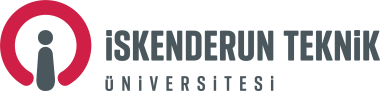 Taşımacılık ve Lojistik EnstitüsüLİSANSÜSTÜ DANIŞMAN BELİRLEME FORMU                                                                                                                                                              ……/ …... / 202..……………………………… ANABİLİM DALI BAŞKANLIĞINAAnabilim Dalınız …………… programı Yüksek lisans öğrencisiyim. 34.maddesi uyarınca tez danışmanımın belirlenerek, İskenderun Teknik Üniversitesi Taşımacılık ve Lojistik Enstitüsü’ne önerilmesi hususunda;Gereğini saygılarımla arz ederim. …/…/20…                                                  					Öğrenci Ad, Soyad,  İmza			Çalışmak istediğim tez konusu/Gerekçe:Lütfen yukarıdaki tez konusuna uygun çalışmak istediğiniz en az 3 ABD öğretim üyesinin ismini yazınız.1)2)3)Adres        :……………………………………………………………………………………………………………………..                   ……………………………………………………………………………………………………………………..Tel             :…………………………………………………………………………………………………………………….E-Posta     :…………………………………………………@.................................................................................................